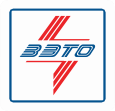 Почтовый адрес и реквизиты покупателя:Заказчик	код города/телефон	 Факс		Ф.И.О. руководителя предприятия	 Место установки	Разъединители качающегося типа. Тип изоляции - полимерная с IV (4) степенью загрязнения по ГОСТ 52082с удельной проводимостью слоя загрязнения не менее 30 мкСм.Работоспособность разъединителей обеспечивается в условияхвысота над уровнем моря - не более 1000 м;верхнее рабочее значение температуры окружающего воздуха - плюс 40°С;нижнее рабочее значение температуры окружающего воздуха - минус 60°С;скорость ветра:для разъединителей общего назначения (РЛК) не более 40 м/с без гололеда и не более 15 м/с при гололеде толщиной 20 мм;для разъединителей специального назначения (РЛКВ-С) не более 25 м/с без гололеда и не более 15 м/с при гололеде толщиной 10 мм.Ток отключения (коммутационная способность), Анагрузки (cos 0,7)индуктивный (cos 0,15)емкостный (cos 0,15)ВСЕ ПОЛЯ ОБЯЗАТЕЛЬНЫ ДЛЯ ЗАПОЛНЕНИЯ!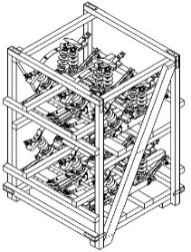 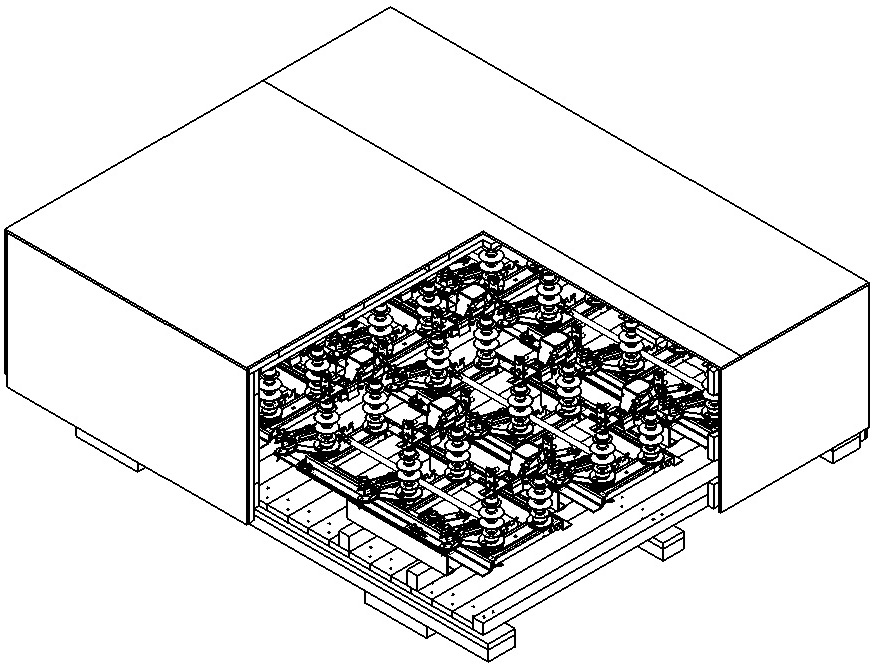 ПараметрыВариантыисполненияЗначение1ТипразъединителяОбщего назначения (РЛК)1ТипразъединителяСпециального назначения - повышенной коммутационной способности (РЛКВ-С; только с приводом ПР-7УХЛ1)2Номинальное / Наибольшее рабочее напряжение10кВ / 12кВ3Номинальный ток / Ток термической стойкости / Токэлектродинамической стойкости400А / 10кА / 25кА3Номинальный ток / Ток термической стойкости / Токэлектродинамической стойкости630А / 10кА / 25кА4Тип разъединителя по количеству полюсовОднополюсный (только с приводом ПР-7УХЛ1)4Тип разъединителя по количеству полюсовДвухполюсный (только с приводом ПР-7УХЛ1)4Тип разъединителя по количеству полюсовТрехполюсный5Наличиезаземлителей25Наличиезаземлителей1а (заземлитель со стороны колонки без гибкой связи, колонкарасположена под прямым углом к раме)5Наличиезаземлителей1б (заземлитель со стороны колонки с гибкой связью, колонкарасположена под непрямым углом к раме)5Наличиезаземлителейбез ножей заземления6Тип гибкой связиЛенточная (из медных лент)6Тип гибкой связиПлетеная (из сплетенных медных жил)7Тип изоляторовПолимерные ОСК2-10-А-2 с ДПУ 30 см7Тип изоляторовПолимерные ОСК2-10-А-4 с ДПУ 42 см8Тип приводаРучной ПР-7 УХЛ18Тип приводаРучной ПРГ-2Б УХЛ1(с контактами вторичных электрических цепей и электромагнитной блокировкой)8Тип приводаЭлектродвигательный ПДЖ-1 УХЛ1 (только для исполнения без заземлителей)8Тип приводаЭлектродвигательный ПДД-1 УХЛ1(только для исполнения без заземлителей; управление по каналам GSM/GPRS)Внимание! Необходимо заполнить опросный лист на привод ПДД-1 УХЛ19Тип установкиГоризонтальная9Тип установкиВертикальная (В)(только с приводом ПР-7УХЛ1)10Комплект монтажных частей при поставке с приводами ПР-7, ПРГ-2Б, ПДЖ-1:для разъединителей специального назначения (РЛКВ-С) входит в стандартную поставку;для разъединителей общего назначения поставляется по заказуВключает в себя кронштейны для установки на железобетонной опоре типа СВ-105, СВ-110 разъединителя и привода, сборные соединительные тяги от разъединителя к приводуКомплект монтажных частей при поставке с приводами ПР-7, ПРГ-2Б, ПДЖ-1:для разъединителей специального назначения (РЛКВ-С) входит в стандартную поставку;для разъединителей общего назначения поставляется по заказуВключает в себя кронштейны для установки на железобетонной опоре типа СВ-105, СВ-110 разъединителя и привода, сборные соединительные тяги от разъединителя к приводу10.1Высота установки разъединителя относительно земли6200 мм10.1Высота установки разъединителя относительно земли6500 мм10.1Высота установки разъединителя относительно земли6800 мм10.1Высота установки разъединителя относительно землиуказать высоту, мм10.2Комплект монтажных частей при поставке с приводом ПДД-1 входит в стандартную поставку,необходимо выбрать вариант комплектации:Комплект монтажных частей при поставке с приводом ПДД-1 входит в стандартную поставку,необходимо выбрать вариант комплектации:Комплект монтажных частей при поставке с приводом ПДД-1 входит в стандартную поставку,необходимо выбрать вариант комплектации:10.2Трансформатор собственных нужд (ТСН) для сети с напряжением6 кВ10.2Трансформатор собственных нужд (ТСН) для сети с напряжением10 кВ10.2Ограничители перенапряжения (ОПН)требуются10.2Ограничители перенапряжения (ОПН)не требуются10.2Датчики токатребуются10.2Датчики токане требуются10.2Кроме того, данный комплект монтажных частей включает в себя кронштейны для установки на железобетонной опоре типа СВ-105, СВ-110 разъединителя, привода, ТСН, ОПН, сборные соединительные тяги от разъединителя к приводу (высота установки разъединителя 6800 мм), комплект кабелей для соединения ТСНи привода, датчиков тока и привода.Кроме того, данный комплект монтажных частей включает в себя кронштейны для установки на железобетонной опоре типа СВ-105, СВ-110 разъединителя, привода, ТСН, ОПН, сборные соединительные тяги от разъединителя к приводу (высота установки разъединителя 6800 мм), комплект кабелей для соединения ТСНи привода, датчиков тока и привода.Кроме того, данный комплект монтажных частей включает в себя кронштейны для установки на железобетонной опоре типа СВ-105, СВ-110 разъединителя, привода, ТСН, ОПН, сборные соединительные тяги от разъединителя к приводу (высота установки разъединителя 6800 мм), комплект кабелей для соединения ТСНи привода, датчиков тока и привода.11Дополнительные требования к разъединителю и комплекту монтажных частей (заполнить при необходимости):Дополнительные требования к разъединителю и комплекту монтажных частей (заполнить при необходимости):Дополнительные требования к разъединителю и комплекту монтажных частей (заполнить при необходимости):12Тип упаковки разъединителейСтандартная	УлучшеннаяСтандартная	Улучшенная13Количество разъединителей заказа:Количество разъединителей заказа: